SPSP Summer Psychology Forum (SPF) OverviewThe Summer Psychology Forum, in its second year, is a two-day collaborative experience that crosses sub-disciplinary boundaries. The Summer Psychology Forum is based on the idea that we are strongest outside of our silos and partnered together to approach topics of our society and culture from multiple angles and areas of expertise. Unlike the SPSP Annual Convention, the SPF is designed to be action-focused while propelling collaboration and networking. To this end, the Summer Psychology Forum should offer an intimate environment (up to 300 people).  It is the goal for SPF attendees to return home with specific contacts from their cohort and actionable plans to initiate compelling research with colleagues they wouldn’t normally find easily at the Annual Convention. Attendees should leave their weekend with refreshed enthusiasm for the field, novel ideas and insights, and opportunities to pursue and continue contemporary research.The seminar will be roughly a two day experience, beginning after lunch of day one, and concluding by noon on day three. The space reserved can include a general session room, breakout rooms, networking and reception space, or other configurations.  These arrangements are flexible based on proposals received.Organizers’ ResponsibilitiesOrganizers are responsible for all programming content for the SPF. Organizers will form review committees/panels, if necessary, to review submitted science and sessions. Organizers will be responsible for inviting and confirming all session chairs, speakers, panelists, and participants of sessions. Organizers are expected to help promote the SPF through their various networks and channels as well. Registration will be open and first come, first served. Organizers will be responsible for ensuring programming content runs smoothly onsite by being present for all sessions.SPSP SupportMuch like the preconferences offered before the Annual Convention, volunteer organizers are only responsible for the programming. SPSP’s central office staff will manage and handle site selection (with input from organizers), contract negotiation, food and beverage, logistics, registration, marketing and media support, and on-site management. Additionally, SPSP will also handle the production of a SPF printed/digital program for attendees and any other materials needed for the programming.Budget & FundingThe budget for SPF will be managed by staff, but nominal funds will be allocated for speaker travel to be used at the discretion of the program chairs. Additional funds will become available based on sponsorships—it is expected that program chairs will assist in securing sponsorships to support the expenses of the forum as well, with the goal of securing an additional $5,000 in sponsorship. The remaining costs of the SPF will be paid from registration fees. ProgrammingThe Summer Psychology Forum is meant to be a smaller, more collaborative environment than the annual convention. There should be a focus on programming session types different from the typical symposia popular at convention. Attendees should leave equipped with fresh ideas, partnerships and collaborations for new work. Alternate programming types can include but are not limited to:Panel DiscussionsDebatesPresentations with discussantsHack-a-thonsRound tablesWorkshopsProfessional DevelopmentTrainingsDiversitySPSP is committed to one of its core values – promoting diversity of people and ideas. It is essential that the Summer Psychology Forum (SPF) aligns with this foundational value of SPSP. Speakers, presenters, and participants should be diverse both in demographic makeup as well as area of expertise. Organizers should focus on recruiting a broad mix of speakers, presenters and participants from underrepresented groups in social/personality psychology. Applicants will be asked in their application specifically how they plan to achieve diversity across all aspects of their forum model.  How to ApplyTo apply to hold a Summer Psychology Forum, fill out the attached application beginning on page 4 answering all questions as completely and thoroughly as possible. If you have already lined up speakers please let us know by including a draft speaker list in question 10. Also, do let us know if speakers have confirmed their participation or not. Be sure to include any organizations or partners who would be interested in sponsoring the forum. The more information you can provide about the direction and ideas you have for your forum, the more successfully our evaluation committee can review your application. Selection ProcessEach summer we have space for one Summer Psychology Forum. An SPSP Selection Committee will review all applications and materials from all submitters to determine which application will be accepted and which program will be hosted. SPSP’s Central Office staff will work with the selected organizer(s) through all of the details and logistical planning of the SPF.Applications will be evaluated on the following items:Completeness of Concept: Is this proposal relevant and current? Does it cross sub-disciplinary boundaries and is it widely relevant to many subspecialties in the field of Social/Personality psychology? Has the program been adequately developed with buy in/participation confirmation from subject matter experts?Reflection of SPSP’s Core Values: Does this program reflect SPSP’s core values of innovation, rigor, transparency and integrity to our science, education and application; constructive scientific discourse; and diversity and inclusiveness of people and ideas. Educational Formats Promoting Collaboration: Does this SPF include novel and varied formats to promote interdisciplinary collaboration, discussion and networking. Preference will be given to applications that do not focus on traditional didactic symposia style presentations and sessions. Attendees should leave the seminar with networks, connections, and contacts rich and ready for collaboration and the investigation of new research questions. TimelineSPF Application Deadline  				September 20, 2019Committee Selects 2020 SPF Theme			October 1, 2019At Least 50% of Programming Final			February 1, 2020Registration Opens					March 2020Full Program Finalized					April 30, 20202020 Summer Psychology Forum			TBD (June-August)SPSP Summer Seminar ApplicationPlease submit your application as an attachment to director@spsp.orgSubmissions will be accepted until September 20, 20191. Forum Title/Theme: (<12 words)2. Lead Organizer NamePlease include name, email, phone, and institution/organization 3. Organizer Information (List Chair, Co-Chairs, and/or Program Committee members)Please include name(s), email, phone, and institution/organization Forum Programming4. One-sentence description of the forum’s focus:  (Please keep answers to questions 6-14 to two or fewer pages in length)6. Who is the intended audience for your SPF? When describing your ideal attendees, what career stage are they, in what research/research areas are they, which career paths are they on? To whom should this SPF be marketed?7. Tell us about your theme – Why is this topic of great interest to the field of personality/social psychology? What are your goals for your program? What should your attendees take with them from your SPF?8. Describe the programming formats you plan to use. See examples on page 2.9. In support of one of SPSP’s core values – diversity and inclusiveness of people and ideas - explain how you plan to ensure diversity among speakers/presenters as well as attendees.10. Do you plan to invite all of your speakers/sessions or will you accept submitted abstracts/proposals? If accepting abstracts, what presentation format(s) will be used? 11. While not necessary for applying, will you have any programming targeting students and/or early career researchers? If so, please describe it here.12. To your knowledge, has a program similar to this one been held in the past by another organization/group? If so, how was it received? What was the approximate attendance? Is your proposal different from that program; if so, how?13. Are there any individuals, organizations, or institutions interested in partnering or sponsoring your program? If so, please tell us who they are and what interest they have voiced. 14. Is there a natural preconference workshop (full or half-day) that could be added to SPF? (Optional)5. In an effort to promote collaboration between sub-disciplines of personality and social psychology, this forum will apply to audiences from these subspecialties: (Please select at least two from below. Remember the goal is to build a program that spans multiple sub-disciplines and is focused enough to produce actionable collaborations.)5. In an effort to promote collaboration between sub-disciplines of personality and social psychology, this forum will apply to audiences from these subspecialties: (Please select at least two from below. Remember the goal is to build a program that spans multiple sub-disciplines and is focused enough to produce actionable collaborations.)5. In an effort to promote collaboration between sub-disciplines of personality and social psychology, this forum will apply to audiences from these subspecialties: (Please select at least two from below. Remember the goal is to build a program that spans multiple sub-disciplines and is focused enough to produce actionable collaborations.) : Aggression/Anti-Social Behavior : Intergroup Relations : Personality Development : Applied Social Psychology : Judgement/Decision-Making : Personality Processes/Traits : Attitudes/Persuasion  : Language : Physical Health : Belonging/Rejection : Law : Politics : Close Relationships : Lifespan Development : Prosocial Behavior  : Culture : Mental Health/Well-Being : Psychophysiology/Genetics  : Disability : Meta-Analysis : Religion/Spirituality : Diversity : Methods/Statistics : Self/Identity : Emotion : Morality : Self-Regulation  : Evolution : Motivation/Goals : Social Development  : Field Research/Interventions : Nonverbal Behavior : Social Justice  : Gender : Norms and Social Influence  : Social Neuroscience  : Groups/Intergroup Processes  : Organizational Behavior : Stereotyping/Prejudice : Individual Differences  : Person Perception/Impression Formation : Other: 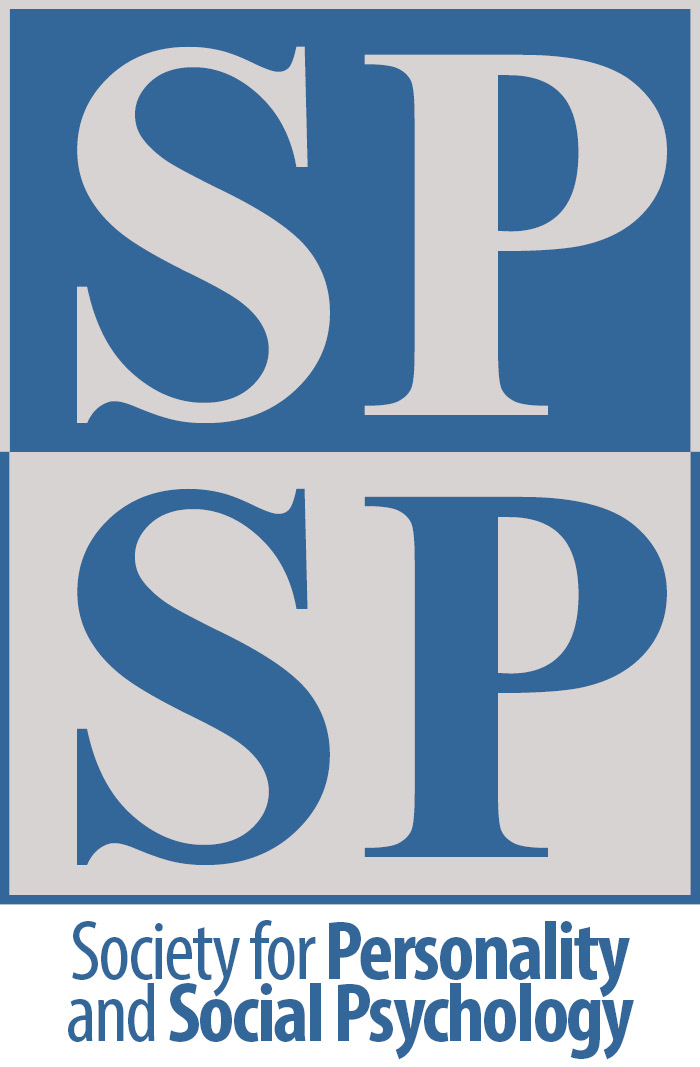 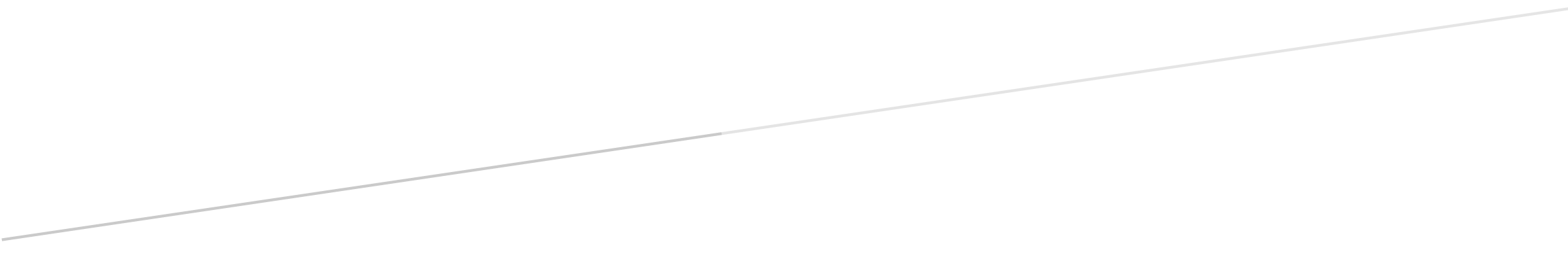 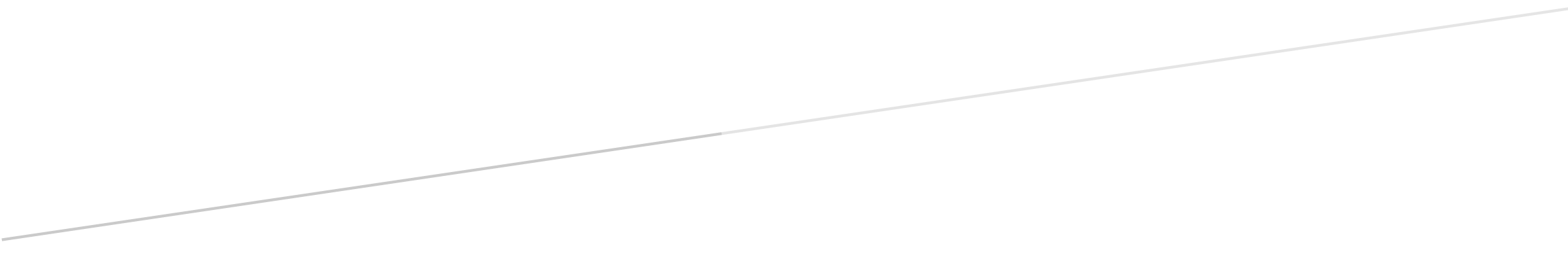 